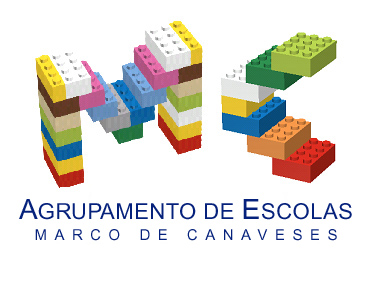 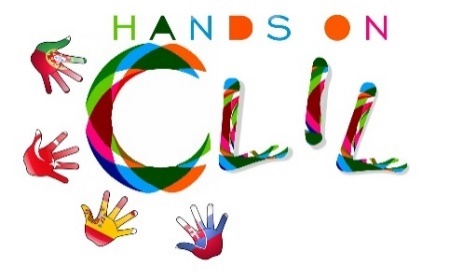 Author | School: Agrupamento de Escolas de Marco de CanavesesTeresa Silva/ Helena SerdouraMarço 2018CLIL LESSON PLANCLIL LESSON PLANCLIL PATHWAY: PHYSICAL EDUCATIONLEVEL: Grade 6CLIL MODULE:  Summer Olympic SportsCLIL TOPIC: BadmintonLESSON: 1TIME: 45´TEACHING AIMSMATERIALS- To be able to perform the skill with maximum efficiency in terms of fluency, time and energy- To develop the motor skills needed to perform/ play badminton appropriately- Rackets- Shuttlecocks- NetLEARNING OUTCOMES - 4CsLEARNING OUTCOMES - 4CsCONTENTCOGNITION-  Be able to perform specific badminton related skills, serving, forehand and backhand shots-Be able to demonstrate proper footwork that correspond to specific shots- Be able to show basic coordination, movement, stability and balance skills- Understand and apply rules- Recognise basic strategies/tactics for singles and doubles play- Be able to evaluate specific skills and give feedback to other students- Anticipation -Reacting to opponents shot- Solve problems and make correct decisionsCULTURECOMMUNICATION- Be able to display sportsmanship and values of fair play-Be able to communicate with other students-Learn to be a good team player-Display a positive attitude Language Function: Vocabulary:Body parts: foot/ feet, legs, knee, arms, thumb, index, middle finger, …Badminton material: racquets, shuttlecock, net, grip of the racket, Verb(s): imperative: lean, bend, hold/  to hit, to throwLanguage structure: to hit across, pick up, can you show me how…  ACTIVITIESACTIVITIESStep 1 – To tune pupils into EnglishThe teacher greets pupils in English and informs they are going to start a new content based on 3 key words – racquets, shuttlecock and net brainstorming what sport are they going to talk about.  After having pupils guessing BADMINTON the teacher asks them to fill in a pre-test to see how much they know about this sport.Step 2 –  To help pupils understand what the lesson is aboutThe teacher does a brief introduction explaining that Badminton has become an Olympic Sport since 1992 and it was rediscovered by the English at the of 19th century.  Badminton is a racquet sport played using racquets to hit a shuttlecock across a net. It is played in “singles” (one player per side) or “doubles” (two players per side).Step 3 – Demonstrating basic Badminton techniquesPLAYERS POSITIONThe teacher demonstrates using her own body what is the correct player’s posture. As she explains and demonstrates it, the whole class, in circle, mimes her actions:Feet apart and side-by-sideBoth legs bent at the knee Body weight well distributed over the feetLean your body forward slightlyBend both arms in from of your bodyHold the racquet to head’s positionHOLDING A RACQUETThe teacher distributes a racquet to each student and explains how to hold it properly:Needs to stay firm in your handHold the grip of the racquet as if you were shaking someone’s handUse ONLY your thumb, index, and middle finger to control the racquetThe thumb and the index finger form a VYour last 2 fingers should rest comfortably on the badminton grip to balance the weight of the racquetHOLDING A SHUTTLECOCKIt is now time to show how to hold the shuttlecock. The teacher explains and shows that pupils have to:Hold the shuttlecock between the feathers and the head, between the index finger and thumbUse these fingers to angle the shuttlecock so that it points towards your badminton racquetStep 4 – Practice time – hitting techniquePupils learn how to hold the racquet and the shuttlecock starting to do some hitting’s. For the hitting technique the teacher demonstrates to pupils that when hitting the shuttlecock, it is important that they do not only use their forearm but the whole arm and shoulder.The main part of the lesson is dedicated to technical exercises with racket and shuttle or fun/competitive games designed to reinforce the teaching points.Step 6 – To end lessonSummarise the main teaching points and cool down. Pupils tidy-up before leaving the class to the changing room.Step 1 – To tune pupils into EnglishThe teacher greets pupils in English and informs they are going to start a new content based on 3 key words – racquets, shuttlecock and net brainstorming what sport are they going to talk about.  After having pupils guessing BADMINTON the teacher asks them to fill in a pre-test to see how much they know about this sport.Step 2 –  To help pupils understand what the lesson is aboutThe teacher does a brief introduction explaining that Badminton has become an Olympic Sport since 1992 and it was rediscovered by the English at the of 19th century.  Badminton is a racquet sport played using racquets to hit a shuttlecock across a net. It is played in “singles” (one player per side) or “doubles” (two players per side).Step 3 – Demonstrating basic Badminton techniquesPLAYERS POSITIONThe teacher demonstrates using her own body what is the correct player’s posture. As she explains and demonstrates it, the whole class, in circle, mimes her actions:Feet apart and side-by-sideBoth legs bent at the knee Body weight well distributed over the feetLean your body forward slightlyBend both arms in from of your bodyHold the racquet to head’s positionHOLDING A RACQUETThe teacher distributes a racquet to each student and explains how to hold it properly:Needs to stay firm in your handHold the grip of the racquet as if you were shaking someone’s handUse ONLY your thumb, index, and middle finger to control the racquetThe thumb and the index finger form a VYour last 2 fingers should rest comfortably on the badminton grip to balance the weight of the racquetHOLDING A SHUTTLECOCKIt is now time to show how to hold the shuttlecock. The teacher explains and shows that pupils have to:Hold the shuttlecock between the feathers and the head, between the index finger and thumbUse these fingers to angle the shuttlecock so that it points towards your badminton racquetStep 4 – Practice time – hitting techniquePupils learn how to hold the racquet and the shuttlecock starting to do some hitting’s. For the hitting technique the teacher demonstrates to pupils that when hitting the shuttlecock, it is important that they do not only use their forearm but the whole arm and shoulder.The main part of the lesson is dedicated to technical exercises with racket and shuttle or fun/competitive games designed to reinforce the teaching points.Step 6 – To end lessonSummarise the main teaching points and cool down. Pupils tidy-up before leaving the class to the changing room. EVALUATION EVALUATIONClassroom observationCompletion of post-testClassroom observationCompletion of post-testBIBLIOGRAPHYBIBLIOGRAPHYIn https://sites.google.com/site/bilingualphysicaleducation/pe-teachers-support-area (seen on 1st March 2018)In  https://www.badmintonbible.com/shots/serve-and-return/serve-return/basics/stance (seen on 1st March 2018)In https://www.masterbadminton.com/badminton-gripping-technique.html (seen on 1st March 2018)In https://sites.google.com/site/bilingualphysicaleducation/pe-teachers-support-area (seen on 1st March 2018)In  https://www.badmintonbible.com/shots/serve-and-return/serve-return/basics/stance (seen on 1st March 2018)In https://www.masterbadminton.com/badminton-gripping-technique.html (seen on 1st March 2018)